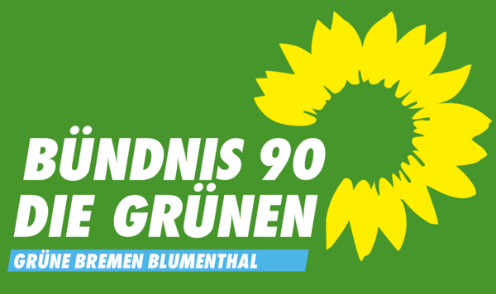 Haushaltsantrag 2022/23 Machbarkeitsstudie „Co-Working-Spaces“ in der Schule Lüder- Clüver- Straße. Der Beirat Blumenthal möge beschließen: Die Senatorin für Wirtschaft, Arbeit und Europawird und die Senatorin für Kinder und Bildung werden gebeten, für den Haushalt 2022/23 finanzielle Mittel in Höhe von 50.000 EUR für eine Machbarkeitsstudie für Co-Working-Spaces in den Gebäuden der Schule „Lüder-Clüver-Straße einzuplanen oder möchte dem Beirat mitteilen, welche Alternativen für die Gebäude nach dem Umzug der Schule geplant sind. Begründung: Die Arbeitssituationen ändern sich, die Nachfrage von Co-Working- Spaces steigt. Ob es renommierte Firmen sind, die ein kreatives Umfeld suchen, sich Meeting Räume und Büros flexibel dazu buchen können, Start-Up Unternehmen, oder Firmen/Konzerne die Büroräume als „Homeoffice“ für Mitarbeiter anmieten. Die Schulgebäude der Lüder- Clüver- Straße würden sich perfekt dafür anbieten. Die unmittelbare Nähe zum Bahnhof Blumenthal bietet eine perfekte Anbindung an den öffentlichen Verkehr und die zentrale Lage zum Blumenthaler Zentrum wird dieses beleben. Da bereits jetzt schon die 1.Stufe für den Umzug eines Teils des Schulzentrums Blumenthal forciert wird und darauffolgend sicherlich auch die 2. und letzte Stufe erfolgen und somit das Schulgebäude in der Lüder-Clüver-Straße frei wird, will der Beirat Blumenthal frühzeitig in die Planungen einer Nachnutzung oder einer anderen Verwendung einsteigen, um einen weiteren lang andauernden Leerstand im Stadtteil zu vermeiden.Bianca Frömming und die Fraktion der Grünen im Beirat Blumenthal